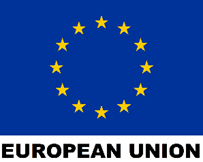 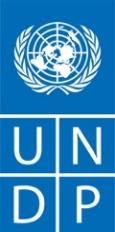 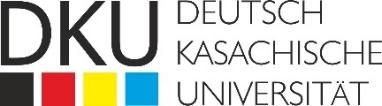 ПОВЕСТКА ДНЯ Пятого регионального технического вебинара на тему: «Энергетика и климатические риски» в рамках регионального проекта ПРООН «Изменение климата и устойчивость в Центральной Азии»Дата: 13 февраля 2024 г.Время: 10:00–12:30 (Ташкент), 11:00 – 13:30 (Бишкек) Место проведения: онлайн, платформа ZoomСсылка на регистрацию Zoom:  https://us06web.zoom.us/j/88422087615?pwd=Un88VSCltucaEU6osFcPYluPtw0F2X.1 Предпосылки проекта: несмотря на наличие довольно большого опыта и знаний в регионе об изменении климата, адаптации, смягчении последствий и безопасности, в настоящее время все еще существуют пробелы в области анализа изменения климата, оценки воздействия на сектора экономики для принятия научно-обоснованных решений в области адаптации к изменению климатаЗадача проекта: создание и налаживание функционирования региональной практики обмена знаниями посредством проведения серии регулярных тематических вебинаров о рисках нестабильности, вызванных изменением климатаЦель вебинара: повышение уровня осведомленности и использования информации о состоянии энергетического сектораВебинар будет посвящен обзору климатических рисков и проблем, с которыми сталкивается энергетический сектор Центральной Азии. На вебинаре будет представлена региональная информация о последствиях изменения климата для энергетического сектора и будет проведены обсуждения национальных стратегии по преодолению этих рисков. На вебинаре также будут освещены последние разработки в области климатоустойчивой трансформации энергетики и будущие направления.Дополнительно будет представлен обзор пробелов в науке и образования, обзор платформ данных и знаний в области энергетического сектора через призму климатических рисков. Участники мероприятия: представители научных и академических институтов, государственных органов, неправительственных и международных организаций, независимые эксперты, молодые ученые и др. заинтересованные лица10:00-10:05Открытие, приветственные словаИсомиддин Акрамов, Региональный Менеджер проекта «Изменение климата и устойчивость в Центральной Азии», Офис ПРООН в Узбекистане Виктория Крылова, Координатор программ по климатически обусловленному землепользованию, Центр природных ресурсов и устойчивости при Казахстанско-Немецком университете10:05-10:10Основные цели мероприятия, представление основных спикеров  Кретова Зоя, региональный координатор КНУ по проекту ПРООН «Изменение климата и устойчивость в Центральной Азии»10:10-10:55Обзор состояния энергетического сектора в контексте климатических рисков стран Центральной АзииТатьяна Веденева, директор Центра Развития Возобновляемых Источников Энергии и Энергоэффективности»Представитель Таджикистана (TBC)Назир Икрамов, Аспирант кафедры "Использование водной энергии и насосных станций" Ташкентского института инженеров ирригации и механизации сельского хозяйства10:55 - 11:55Экспертный анализ национальных и региональных платформ знаний, обзор науки в области энергетики Бобушев Темирбек, национальный эксперт, КыргызстанАбдурахмонов Фарход, национальный эксперт, ТаджикистанСоколов Вадим, национальный эксперт, Узбекистан11:55 - 12:30Открытая дискуссия на темы: Достаточно ли вопросы изменения климата интегрированы в национальную политику энергетического сектора  Какие меры в краткосрочной перспективе необходимо предпринять для развития науки 